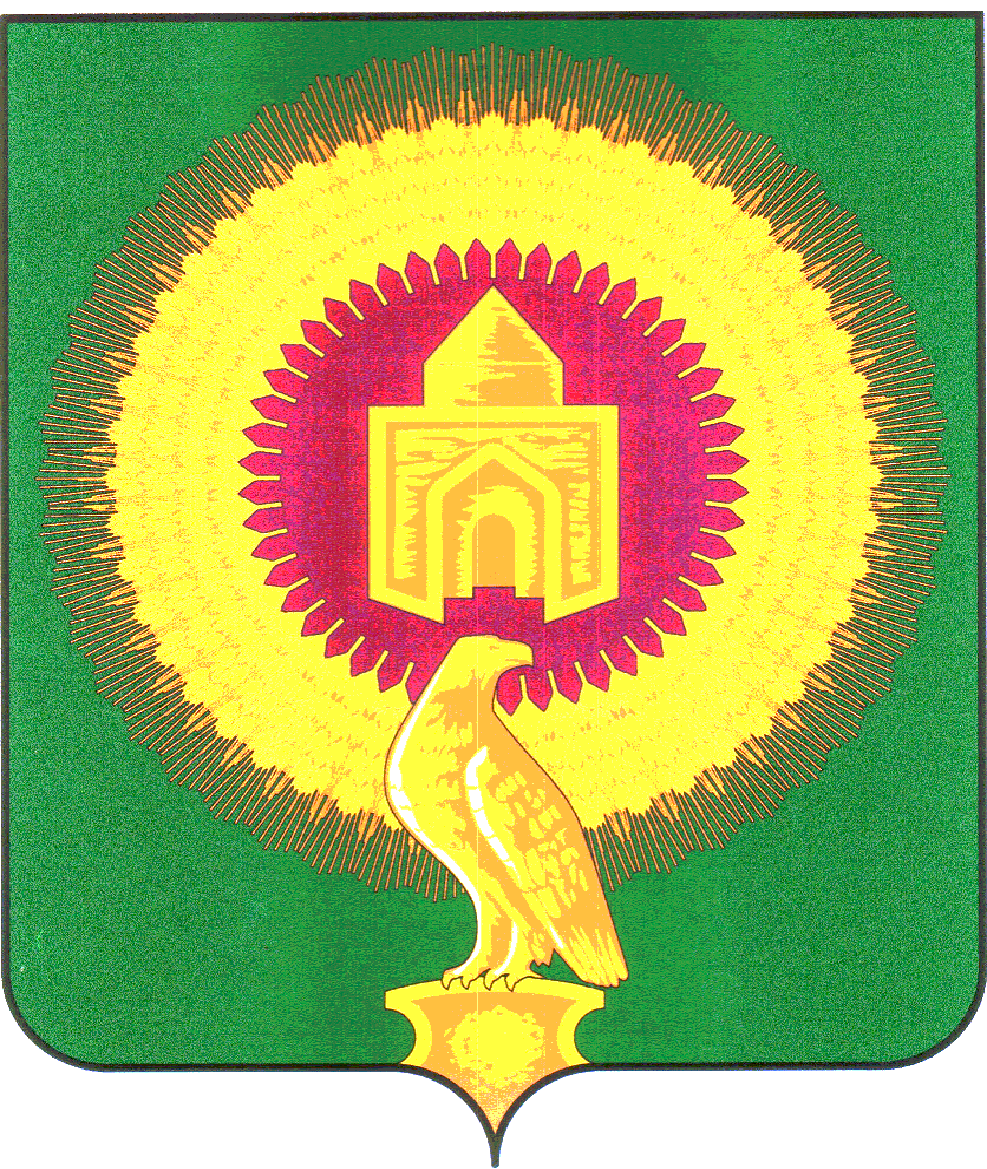 	КОНТРОЛЬНО-СЧЁТНАЯ ПАЛАТАВАРНЕНСКОГО МУНИЦИПАЛЬНОГО РАЙОНА ЧЕЛЯБИНСКОЙ ОБЛАСТИ  РФ, 457200, с.Варна, ул.Советская, 135 ,тел.(35142) 3-05-03, revotdelvarna@mail.ru                            ЭКСПЕРТНОЕ ЗАКЛЮЧЕНИЕ №19на проект решения Собрания депутатов Варненского муниципального района «О передаче части полномочий по решению вопросов местного значения Варненского муниципального районаЛейпцигскому сельскому поселению».«11» октября 2022 года                                                                                                                         Утверждено Распоряжением председателя КСП Варненского муниципального районаот 10.10.2022г. № 43       Финансовая экспертиза проекта Решения «О передаче части полномочий по решению вопросов местного значения Варненского муниципального района Лейпцигскому сельскому поселению» проведена в целях обеспечения реализации функций финансового контроля Контрольно-счетной палаты Варненского муниципального района Челябинской области (далее – КСП) на сновании п.1.7. статьи 8 Положения о КСП, плана работы КСП на 2022год, обращения Председателя Собрания депутатов Варненского муниципального района Челябинской области от 07.10.2022г.№ 109/АК, распоряжения председателя КСП от 10.10.2022г.№43.                                   ОБЩИЕ ПОЛОЖЕНИЯОснование для проведения экспертно-аналитического мероприятия: ст.9 Федерального закона от 07.02.2011 № 6-ФЗ «Об общих принципах организации и деятельности контрольно-счетных органов субъектов Российской Федерации и муниципальных образований»,ст.142.5  Бюджетного кодекса Российской Федерации, статьи 14,части 4 статьи 15 и части 2статьи 47 Федерального закона от 06.10.2003г.(ред.22.12.2020г) №131-ФЗ «Об общих принципах организации местного самоуправления в РФ».Цель экспертно-аналитического мероприятия: определение  соответствия  расчетов объема межбюджетных трансфертов,  изложенных  в  проекте  решения Собрания депутатов Варненского муниципального района «О передаче части полномочий по решению вопросов местного значения Варненского муниципального района Лейпцигскому сельскому поселению», действующим  нормативным  правовым  актам  Российской Федерации.Предмет экспертно-аналитического мероприятия: проект решения Собрания депутатов Варненского муниципального района «О передаче части полномочий по решению вопросов местного значения Варненского муниципального района Лейпцигскому сельскому поселению», материалы и документы финансово-экономических обоснований указанного проекта в Варненском муниципальном районе. 	По результатам экспертизы установлено:     Органы местного самоуправления муниципального района вправе заключать соглашения с органами местного самоуправления отдельных поселений, входящих в состав муниципального района, о передаче им осуществления части своих полномочий по решению вопросов местного значения за счет межбюджетных трансфертов, предоставляемых из бюджета муниципального района в бюджеты соответствующих поселений в соответствии с Бюджетным кодексом Российской Федерации.               Указанные соглашения должны заключаться на определенный срок, содержать положения, устанавливающие основания и порядок прекращения их действия, в том числе досрочного, порядок определения ежегодного объема указанных в настоящей части межбюджетных трансфертов, необходимых для осуществления передаваемых полномочий, а также предусматривать финансовые санкции за неисполнение соглашений. Порядок заключения соглашений определяется уставом муниципального образования и (или) нормативными правовыми актами представительного органа муниципального образования.    Для осуществления переданных в соответствии с указанными соглашениями полномочий органы местного самоуправления имеют право дополнительно использовать собственные материальные ресурсы и финансовые средства в случаях и порядке, предусмотренных решением представительного органа муниципального образования.      Передача части полномочий по решению вопросов местного значения Варненского муниципального района Лейпцигскому сельскому поселению  устанавливает условия и порядок предоставления межбюджетных трансфертов бюджету Лейпцигского сельского поселения Варненского муниципального района на обеспечение сбалансированности бюджета  Лейпцигского сельского поселения  в соответствии с пунктом 6 частью 1 статьи 14 Федерального закона от 06.10.2003 N 131-ФЗ "Об общих принципах организации местного самоуправления в Российской Федерации"-обеспечение проживающих в поселении и нуждающихся в жилых помещениях малоимущих граждан жилыми помещениями, организация строительства и содержания муниципального жилищного фонда, создание условий для жилищного строительства, осуществление муниципального жилищного контроля, а также иных полномочий органов местного самоуправления в соответствии с жилищным законодательством- на ремонт муниципального жилья;     Проект разработан в соответствии Федерального закона от 06.10.2003 N 131-ФЗ "Об общих принципах организации местного самоуправления в Российской Федерации" «О передаче части полномочий по решению вопросов местного значения Варненского муниципального района Лейпцигскому сельскому поселению» и с целью осуществления отдельных полномочий по вопросам местного значения сельских поселений муниципальным районом.    Рассмотрев представленный проект решения, Контрольно-счётная палата Варненского муниципального района отмечает следующее:    Лейпцигскому сельскому поселению Варненского муниципального района передать с 12.10.2022г. по 31.12.2022г. часть полномочий по решению вопросов местного значения на обеспечение проживающих в поселении и нуждающихся в жилых помещениях малоимущих граждан жилыми помещениями, организация строительства и содержания жилищного фонда, создание условий для жилищного строительства, осуществление муниципального жилищного контроля, а также иных полномочий органоф местного самоуправления в соответствии с жилищным законодательством (ст.14 ч.1 в.6) на ремонт муниципального жилья.     В финансово-экономическом обосновании к проекту Решения «О передачи части полномочий по решению вопросов местного значения Варненского муниципального района Лейпцигскому сельскому поселению представлена расшифровка  сумм  межбюджетных трансфертов передаваемых муниципальным районом в бюджет поселения в разрезе статей по получаемым полномочиям в сумме 200,0тыс.рублей.      Порядок предоставления иных межбюджетных трансфертов, передаваемых бюджету сельского поселения на осуществление части полномочий по решению вопросов местного значения муниципального района при их передаче на уровень сельского поселения в соотвествии с заключенным соглашением.    Руководствуясь ч.4 ст.15 Федерального закона от 06.10.2003 N 131-ФЗ "Об общих принципах организации местного самоуправления в Российской Федерации", Уставом Варненского муниципального района, решением Совета депутатов Лейпцигского сельского поселения Варненского муниципального района «О принятии части полномочий по решению вопросов местного значения от Варненского муниципального района» заключить соглашения с Администрацией Варненского муниципального района.                                 Выводы и предложения:     В ходе проведения Контрольно-счетной палатой экспертизы проекта Решения Собрания депутатов Варненского муниципального района «О передаче части полномочий по решению вопросов местного значения от Варненского муниципального района Лейпцигскому сельскому поселению, следует отметить следующее: -передача части полномочий по решению вопросов местного значения  Варненского муниципального района Лейпцигскому сельскому поселению не противоречит законодательству Российской Федерации, закону Челябинской области, Уставу Варненского муниципального района;-в проекте Решения факторов, которые способствуют или могут способствовать созданию условий для не предоставления межбюджетных трансфертах, не установлено; -текстовое содержание проекта Решения соответствует требованиям действующего законодательства.-финансовое обеспечение полномочий, осуществляется за счет межбюджетных трансфертов, предусмотренных в бюджете Варненского муниципального района на 2022год.-администрации Варненского муниципального района заключить соглашения о передаче части полномочий с администрацией сельского поселения Варненского муниципального района.     По результатам проведённой экспертизы Контрольно-счетная палата предлагает принять Решение Собрания депутатов Варненского муниципального района  «О передаче части полномочий по решению вопросов местного значения Варненского муниципального района Лейпцигскому сельскому поселению.Председатель                                                                     С.Г.Колычева                                                        